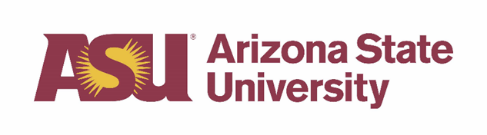 Amendment # 1To Speaker, Artist, Performer Agreement This Amendment #1 amends the Agreement effective <Month DD, YYYY> between the ARIZONA BOARD OF REGENTS for and on behalf of ARIZONA STATE UNIVERSITY (“ASU”) and <Speaker Name> (the “Agreement”).The parties agree to amend the Agreement as followsThe date of the Event is changed from _______________ to ___________________.<If other change(s) are applicable, address them numerically>.All other terms and conditions shall remain the same as outlined in the Agreement, as amended.The parties have caused this Amendment to be signed by their duly authorized representatives on the date set forth below.THE ARIZONA BOARD OF REGENTS			SPEAKER NAME:FOR AND ON BEHALF OFARIZONA STATE UNIVERSITY:By: By: Printed Name: Printed Name: Title: Title: Date: Date: 